2o ΔΕΛΤΙΟ ΤΥΠΟΥ ΟΗΑ 2018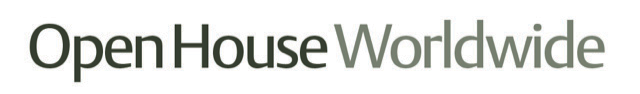 OPEN HOUSE Athens 2018 31 Μαρτίου & 1 Απριλίου OPEN HOUSE Athens 2018 | OUR MEETING POINTΤο OPEN HOUSE Athens κλείνει φέτος τα 5 χρόνια παρουσίας του στην πόλη της Αθήνας. Το δημοφιλέστερο σημείο συνάντησης χιλιάδων Αθηναίων –και όχι μόνο– μας δίνει ραντεβού και φέτος την άνοιξη, με δωρεάν ξεναγήσεις σε δημόσια και ιδιωτικά κτίρια: κατοικίες, εκπαιδευτικούς και επαγγελματικούς χώρους, χώρους πολιτισμού, ξενοδοχεία κα.Στο φετινό ανανεωμένο πρόγραμμα του OPEN HOUSE Athens οι επισκέπτες θα έχουν
την δυνατότητα να ξεναγηθούν σε 95 κτίρια από τους 500 εθελοντές μας!Πέρα από την κύρια εκδήλωση, το OPEN TOURS (31/03-01/04), το πρόγραμμα του OPEN HOUSE Athens 2018 απαρτίζεται από πλήθος παράλληλων δράσεων –θεματικές ξεναγήσεις, ποδηλατικές διαδρομές, δράσεις για παιδιά, διαγωνισμοί κ.ά.– που ξεκινούν από τις 29/03, με στόχο να απευθυνθεί σε ακόμα μεγαλύτερο κοινό.To OPEN HOUSE Athens 2018 πραγματοποιείται υπό την αιγίδα του Υπουργείου Πολιτισμού & Αθλητισμού, του Υπουργείου Τουρισμού, του Δήμου Αθηναίων, του Ελληνικού Ινστιτούτου Αρχιτεκτονικής, της UNESCO και με την υποστήριξη της Ένωσης Ξενοδόχων Αθηνών, Αττικής και Αργοσαρωνικού και του Μεγάρου Μουσικής Αθηνών.Μέγας χορηγός της εκδήλωσης είναι η εταιρεία κουφωμάτων SIAS.Αναλυτικά το πρόγραμμα 28/03-01/04:ΚΥΡΙΑ ΔΡΑΣΗ/ OPEN TOURS 31/03-01/04Πρόκειται για την κύρια δράση του OPEN HOUSE Athens: το σαββατοκύριακο των αρχιτεκτονικών ξεναγήσεων.  Στο φετινό πρόγραμμα συμμετέχουν 92 κτίρια και χώροι στην Αθήνα. Δημόσια κτίρια, ιδιωτικά διαμερίσματα, μονοκατοικίες, χώροι εκπαίδευσης, γραφεία, ξενοδοχεία, θέατρα, εκκλησίες, μουσεία,... συνιστούν το φετινό πρόγραμμα και 500 εθελοντές επιστρατεύονται για να σας ξεναγήσουν! Η είσοδος είναι ελεύθερη για όλους και δεν γίνονται κρατήσεις. Μπορείτε να δείτε τα κτίρια που συμμετέχουν στο πρόγραμμα στον παρακάτω σύνδεσμο http://www.openhouseathens.gr/buildings/open-tours-2018/ΠΑΡΑΛΛΗΛΕΣ ΔΡΑΣΕΙΣ/OPEN BOX 28/03- 02/04Το OPEN BOX είναι το ενημερωτικό περίπτερο του OPEN HOUSE Athens 2018, στο οποίο ο κόσμος θα έχει τη δυνατότητα να ενημερωθεί για τη δράση και το φετινό πρόγραμμα και να προμηθευτεί τα αναμνηστικά προϊόντα, θα βρίσκεται στο βιβλιοπωλείο IANOS, Σταδίου 24.OPEN EMBASSY 29/03-30/03Το ΟΗΑ 2018 σε συνεργασία με τις Πρεσβείες της Κυπριακής Δημοκρατίας, Νορβηγίας και Ολλανδίας, δίνει την δυνατότητα στο κοινό να γνωρίσει από κοντά τα 3 αυτά σημαντικά κτίρια που διακρίνονται για την αρχιτεκτονική τους. Για συμμετοχή είναι απαραίτητος ο προγραμματισμός της επίσκεψης στον παρακάτω σύνδεσμο http://www.openhouseathens.gr/draseis/open-embassy/MADE IN ATHENS 30/3-01/04Με την παράλληλη αυτή δράση οι επισκέπτες θα έχουν την δυνατότητα να παρακολουθήσουν ξεναγήσεις σε δημιουργικούς  χώρους παραγωγής της πόλης. Οι ξεναγήσεις θα γίνουν από τους ίδιους τους δημιουργούς- παραγωγούς και οι επισκέπτες θα έχουν την ευκαιρία να δουν από κοντά τον τρόπο με τον οποίο δουλεύουν, χρησιμοποιώντας σύγχρονες και παραδοσιακές μεθόδους. Στο πρόγραμμα του MADE in Athens συμμετέχουν φέτος 16 δημιουργοί και χώροι παραγωγής. Δείτε τους χώρους που συμμετέχουν στον παρακάτω σύνδεσμο  http://www.openhouseathens.gr/buildings/made-in-athens-2018/OPEN SCHOOL 30/03Τo εκπαιδευτικό πρόγραμμα του OHA περιλαμβάνει οργανωμένες επισκέψεις σε ορισμένα από τα κτίρια του προγράμματος την Παρασκευή 30 Μαρτίου, οι οποίες απευθύνονται σε τμήματα σχολείων και σχολών ή και άλλα οργανωμένα γκρουπ εκπαιδευτικού χαρακτήρα. Για συμμετοχή είναι απαραίτητος ο προγραμματισμός της επίσκεψης στην ιστοσελίδα μας http://www.openhouseathens.gr/draseis/open-school/OPEN JUNIOR 31/03Μια πρωτότυπη δράση για παιδιά, ένα εκπαιδευτικό πρόγραμμα που διοργανώνεται στην Σχολή Βακαλό Art & Design για τους μικρούς φίλους του OPEN HOUSE, σε συνεργασία με το Κid A workshop. Μέσα από ένα διαδραστικό παιχνίδι τα παιδιά καλούνται να ανακαλύψουν τον κόσμο της αρχιτεκτονικής: ΖΟΥΜΕ ΤΟ BAUHAUS ΞΑΝΑ! Περισσότερες πληροφορίες http://www.openhouseathens.gr/draseis/open-junior/OPEN BIKE 31/03-01/04Η δράση αυτή προσκαλεί τον κόσμο να γνωρίσει  την αρχιτεκτονική της πόλης ποδηλατώντας! Για την κάθε διαδρομή θα σχηματιστεί ένα μικρό γκρουπ ποδηλατών, που θα ακολουθήσει μια συγκεκριμένη διαδρομή και θα ξεναγηθεί με προτεραιότητα σε 4 κτίρια. Στους συμμετέχοντες παρέχεται ηλεκτρικό ποδήλατο και κράνος ασφαλείας από τη Solebike και αναμνηστικό υλικό του OPEN HOUSE Athens 2018. Για τη συμμετοχή απαιτείται κράτηση μέσω της ιστοσελίδας μας. Περισσότερες πληροφορίες http://www.openhouseathens.gr/draseis/open-bike/OPEN PHOTO 30/3-09/04Ο διαγωνισμός φωτογραφίας, που καθιερώθηκε ήδη από το πρώτο OPEN HOUSE Athens, δίνει στο κοινό την ευκαιρία να μοιραστεί την εμπειρία του και τη ματιά του. Το θέμα του φετινού διαγωνισμού “Εθελοντές”, θέλουμε να αποτελέσει και ένα αφιέρωμα στην ψυχή της δράσης στους εθελοντές μας! Οι επισκέπτες μπορούν να συμμετέχουν στον διαγωνισμό ανεβάζοντας από δημόσιο προφίλ στο instagram φωτογραφίες που τράβηξαν κατά τη διάρκεια του OPEN HOUSE Athens 2018, γράφοντας το hashtag του διαγωνισμού (θα ανακοινωθεί). Οι φωτογραφίες που θα αποδώσουν με τον πιο πρωτότυπο τρόπο το θέμα του διαγωνισμού, μέσα από το πρίσμα του OPEN HOUSE Athens, θα κερδίσουν φωτογραφικές μηχανές Fujifilm.Περισσότερες πληροφορίες http://www.openhouseathens.gr/draseis/open-photo/OPEN VOTE 31/03-09/04Βραβείο κοινού ΟΗΑ 2018!  Οι επισκέπτες έχουν τη δυνατότητα να ψηφίσουν την ξενάγηση που τους άρεσε περισσότερο, αναδεικνύοντας με τον τρόπο αυτό το αγαπημένο κτίριο του κοινού για το OPEN HOUSE Athens 2018 κι επιβραβεύοντας την αντίστοιχη ομάδα εθελοντών. Όλοι οι ψηφοφόροι συμμετέχουν αυτόματα στην κλήρωση για ένα υπέροχο δώρο. Η ομάδα εθελοντών που θα αναδειχθεί νικήτρια, θα βραβευτεί με έπαινο συμμετοχής και αναμνηστικά δώρα. Περισσότερες πληροφορίες http://www.openhouseathens.gr/draseis/open-vote/FINDING IKEA 31/03-09/04Ένα πρωτότυπο “κυνήγι θησαυρού”, στο οποίο καλούνται να συμμετάσχουν όλοι οι επισκέπτες του OPEN HOUSE Athens 2018! Προϊόντα ΙΚΕΑ έχουν τοποθετηθεί σε ορισμένα από τα κτίρια του προγράμματος στο κέντρο της Αθήνας και σας καλούν να τα εντοπίσετε! Φωτογραφίστε τα και ανεβάστε τα στο Instagram, με #FindingIKEA. Τρεις τυχεροί θα κερδίσουν δωροκάρτες IKEA. Περισσότερες πληροφορίες http://www.openhouseathens.gr/draseis/findingikea/OPEN your Portfolio έως 15/04Για άλλη μια χρονιά η Σχολή Βακαλό Art & Design στο πλαίσιο του ΟΗΑ 2018 διεξάγει τον διαγωνισμό OPEN your Portfolio με βραβείο μια πλήρη υποτροφία στο μεταπτυχιακό πρόγραμμα Αρχιτεκτονικού Σχεδιασμού (ΜΑ Architectural Design). Διοργανώνει ακόμα το Σάββατο 21 Απριλίου το OPEN design workshop με θέμα τον σχεδιασμό μιας εφήμερης κατασκευής ως information point του θεσμού OPEN HOUSE στην Αθήνα. Εκτός από τον διαγωνισμό “OPEN your Portfolio” που θα πρέπει να αποστείλουν ηλεκτρονικά οι υποψήφιοι, θα έχουν τη δυνατότητα να συμμετέχουν και σε ένα μονοήμερο workshop στις εγκαταστάσεις της Σχολής Βακαλό, στο τέλος του οποίου θα παραδώσουν μια σχεδιαστική άσκηση/concept. Η παρακολούθηση δεν είναι υποχρεωτική, ωστόσο θα μετρήσει θετικά στην αξιολόγηση των υποψηφίων. Περισσότερες πληροφορίες http://www.openhouseathens.gr/draseis/open-your-portfolio/TIME TO CLOSE Party 01/04Μετά τον μαραθώνιο  των αρχιτεκτονικών -και όχι μόνο- ξεναγήσεων , η αυλαία κλείνει όπως κάθε χρόνο με τον πιο όμορφο και γιορτινό τρόπο, με το πάρτυ λήξης. OUR LAST MEETING POINT για φέτος λοιπόν στο μετά τις 9μ.μ. στο “48 Urban Garden”, Αρματολών & Κλεφτών 48.OPEN HOUSE Athens 2018 | OUR MEETING POINT... υπάρχουν πολλοί τρόποι να γνωρίσει κανείς την Αθήνα, αλλά σίγουρα ο καλύτερος είναι μέσω του OΗΑ! Στο μεταξύ μπορείτε να μοιραστείτε μαζί μας τις αναμνήσεις σας από τα προηγούμενα OPEN HOUSE Athens ανεβάζοντας φωτογραφίες στο instagram και γράφοντας #5yearsOHAΠερισσότερες πληροφορίες για το πρόγραμμα, τις παράλληλες δράσεις και τους διαγωνισμούς του ΟΗΑ 2018 θα βρείτε στην ιστοσελίδα μας www.openhouseathens.grΥλικό θα βρείτε στους παρακάτω συνδέσμους  :-Οπτικοακουστικό: http://www.openhouseathens.gr/video/-Φωτογραφικό: https://www.dropbox.com/sh/b1z9jid3caleh4x/AACiIHUAS1JKFHSs8EkWPh3Da?dl=0Περισσότερες πληροφορίες:Ρενάτα Δούμα,  υπεύθυνη επικοινωνίας ΟΗΑΤ: 6937213824 | Μ: info@openhouseathens.gr | www.openhouseathens.grFacebook: Open House Athens | Twitter: @openhouseathens | Instagram: openhouseathensΔιοργάνωση: OPEN HOUSE GREECEH Εταιρεία Open House Greece είναι μία Αστική Mη Κερδοσκοπική Εταιρεία με σκοπό την προώθηση και προβολή της Αρχιτεκτονικής και του Πολιτισμού, στην Ελλάδα και στο εξωτερικό, μέσω των ετήσιων δράσεων Open House Athens και Open House Thessaloniki. Ιδρύθηκε το Μάιο του 2012 και ανήκει στην ευρύτερη οικογένεια του Open House Worldwide (www.openhouseworldwide.org), που μεριμνά για την παγκόσμια προβολή κάθε εκδήλωσης Open House.